*Beidh roinnt imeachtaí agus turais le cinntiú amach anseo.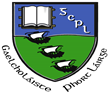 		 FÉILIRE NA hIDIRBHLIANA  2021/2022                                                               Tús na Bliana                                                               Tús na BlianaAoine 27 Lúnasa – 8.30 – 10.30Ionduchtú & Socrúcháin na Bliana Máirt 31 LúnasaGnáth lá scoile 8.30 – 3.20 Téarma 1- 27ú Lúnasa 2021 – 22ú Deireadh Fómhair 2021Téarma 1- 27ú Lúnasa 2021 – 22ú Deireadh Fómhair 2021Téarma 1- 27ú Lúnasa 2021 – 22ú Deireadh Fómhair 2021Obair Dheonach gach seachtain (Aoine)Obair Dheonach gach seachtain (Aoine)Le cinntiúBailiúchán airgid BarnardosBailiúchán airgid BarnardosAoine 10ú Meán FómhairSurfáil (Freedom Surf School)Surfáil (Freedom Surf School)Meán Fómhair 10ú,17ú,24ú agus 1 Deireadh FómhairSprioc Dháta do Iarratais Eolaí ÓgSprioc Dháta do Iarratais Eolaí ÓgMeán Fómhair 27úSeachtain na Sláinte Seachtain na Sláinte 4ú – 8ú D. FómhairCur i láthair Tionscnamh  Cur i láthair Tionscnamh  Seachtain 18 – 22 Deireadh FómhairTéarma 2 – 1ú Samhain 2021– 18ú Feabhra 2022Téarma 2 – 1ú Samhain 2021– 18ú Feabhra 2022Téarma 2 – 1ú Samhain 2021– 18ú Feabhra 2022Taithí OibreSamhain 1ú – 5ú Samhain 1ú – 5ú Clár Forbairt na Folláine (RPB)Samhain/ Nollaig ar feadh 6 seachtaineSamhain/ Nollaig ar feadh 6 seachtaineSeachtain EolaíochtaSamhain 8ú – 12úSamhain 8ú – 12úEagrú Bailiúcháin do CharthanachtMí na NollagMí na NollagSéasúr an ChairdisNollaig 6ú -22úNollaig 6ú -22úCór na scoile Nollaig 13ú – 17úNollaig 13ú – 17úCúrsa GarchabhrachDáta le cinntiú Dáta le cinntiú Cur i Láthair Tionscnamh  Seachtain 24ú – 28ú EanáirSeachtain 24ú – 28ú EanáirTaithí OibreFeabhra 14ú -18ú 2022Feabhra 14ú -18ú 2022Téarma 3 – 28ú Feabhra 2021– 3ú Meitheamh 2022Téarma 3 – 28ú Feabhra 2021– 3ú Meitheamh 2022Téarma 3 – 28ú Feabhra 2021– 3ú Meitheamh 2022Ceiliúradh na Gaeilge01 Márta – 16 Márta01 Márta – 16 MártaCruinniú Oidí/Tuistí16 Márta 2022 (le cinntiú)16 Márta 2022 (le cinntiú)Oíche Eolais Bhliain 5 16 Márta 2022 (le cinntiú)16 Márta 2022 (le cinntiú)Ceolchoirm na Scoile07/04/2022 – 7.00 i.n. (le cinntiú)07/04/2022 – 7.00 i.n. (le cinntiú)Scrúduithe Béil 3-6 Bealtaine3-6 BealtaineScrúduithe Scríofa10 agus 13 Bealtaine10 agus 13 BealtaineTuras Malairte chun na SpáinneMárta/ Aibreán/ Bealtaine (le cinntiú)Márta/ Aibreán/ Bealtaine (le cinntiú)Turas Gaisce thar oícheBealtaine (le cinntiú)Bealtaine (le cinntiú)Taispeántas & Cur i Láthair Tionscnamh Ceiliúradh Bronnadh Teastas & BeannachtLuan/ Máirt/ Céadaoin 23/24/25 BealtaineLuan/ Máirt/ Céadaoin 23/24/25 Bealtaine